Science physiqueSérie : 4Groupe Scolaire Henri MatisseExercice 1 : Exercice 2 :Compléter les phrases suivantes:  La chambre noire est une boite ……………………. Qui a deux faces dont la première se forme d’un trou s’appelle ………………… et l’autre face se forme de papier calque qui le rôle de ………………….. . La chambre noire donne une …………………….. renversée  d’un objet lumineux . Les facteurs qui influencent sur la grandeur d’une image obtenue par une chambre noire sont ...........................................................et......…………..…………………..………………………………………… .L'éclipse de la lune se produit lorsque la Terre, la Lune et le Soleil sont  .....................           afin qu'ils existent. .......................... entre la lune et ................................... .	Si un objet opaque est éclairé par une source, il se forme une ................... sur un écran correctement placé.Exercice 3 :Relier entre les phrases suivantes:Un observateur placé à l’ombre porté de la lune sur la terre assiste à          *                *éclipse de lune.Lorsque le soleil,  la lune et la terre sont alignées dans ce sens on parle d’  *               *une éclipse totale.Un observateur placé à la pénombre de la lune sur la terre assiste à            *                *éclipse de soleil.Lorsque le soleil,  la terre et la lune sont alignées dans ce sens on parle d’  *               *une éclipse partielle. Exercice 4 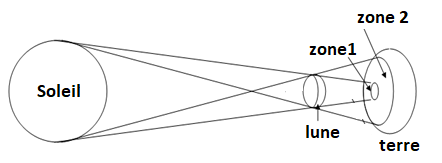 On a le schéma :Quel est le nom de ce phénomène :…………………………………………………            Professeur :Trafi MohamedRelier par une flèche :Éclipse totale de soleil                               zone2Éclipse Partille de soleil                            zone 1Exercice 5 :On considère le schéma suivant :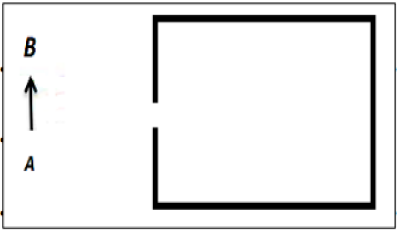 1. Donner l’image A’B’ donné par cette chambre noire : 2. Quelles sont  les propriétés de cette image ?………………………………………………………………………....................................………………………………………………………………………………………………3. Quelle sont les paramètres qui influencent l’image AB ? ................................................................................................................................................………………………………………………………………………………………………………………………………………………………………………………………………Exercice 5 :Compléter  les trous par les mots : ombre portée - ombre propre – cône d’ombre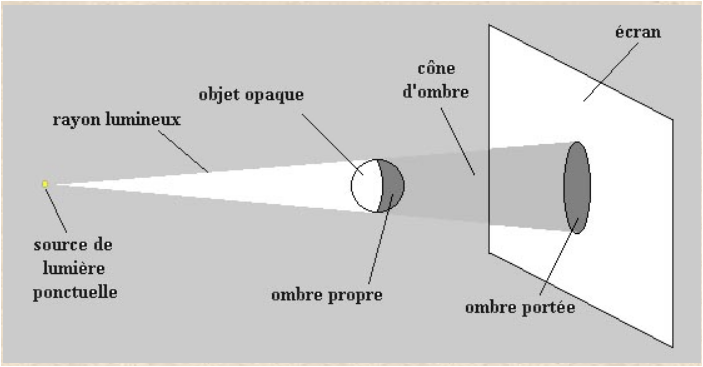 Compléter  les trous par les mots : ombre portée – pénombre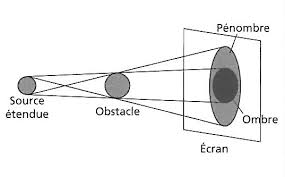 Professeur :Trafi MohamedExercice 1 : Exercice 2 :Compléter les phrases suivantes:  La chambre noire est une boite ……………………. Qui a deux faces dont la première se forme d’un trou s’appelle ………………… et l’autre face se forme de papier calque qui le rôle de ………………….. . La chambre noire donne une …………………….. renversée  d’un objet lumineux . Les facteurs qui influencent sur la grandeur d’une image obtenue par une chambre noire sont ...........................................................et......…………..…………………..………………………………………… .L'éclipse de la lune se produit lorsque la Terre, la Lune et le Soleil sont  .....................           afin qu'ils existent. .......................... entre la lune et ................................... .	Si un objet opaque est éclairé par une source, il se forme une ................... sur un écran correctement placé.Exercice 3 :Relier entre les phrases suivantes:Un observateur placé à l’ombre porté de la lune sur la terre assiste à          *                *éclipse de lune.Lorsque le soleil,  la lune et la terre sont alignées dans ce sens on parle d’  *               *une éclipse totale.Un observateur placé à la pénombre de la lune sur la terre assiste à            *                *éclipse de soleil.Lorsque le soleil,  la terre et la lune sont alignées dans ce sens on parle d’  *               *une éclipse partielle. Exercice 4 On a le schéma :Quel est le nom de ce phénomène :…………………………………………………            Professeur :Trafi MohamedRelier par une flèche :Éclipse totale de soleil                               zone2Éclipse Partille de soleil                            zone 1Exercice 5 :On considère le schéma suivant :1. Donner l’image A’B’ donné par cette chambre noire : 2. Quelles sont  les propriétés de cette image ?………………………………………………………………………....................................………………………………………………………………………………………………3. Quelle sont les paramètres qui influencent l’image AB ? ................................................................................................................................................………………………………………………………………………………………………………………………………………………………………………………………………Exercice 5 :Compléter  les trous par les mots : ombre portée - ombre propre – cône d’ombreCompléter  les trous par les mots : ombre portée – pénombreProfesseur :Trafi MohamedExercice 1 : Exercice 2 :Compléter les phrases suivantes:  La chambre noire est une boite ……………………. Qui a deux faces dont la première se forme d’un trou s’appelle ………………… et l’autre face se forme de papier calque qui le rôle de ………………….. . La chambre noire donne une …………………….. renversée  d’un objet lumineux . Les facteurs qui influencent sur la grandeur d’une image obtenue par une chambre noire sont ...........................................................et......…………..…………………..………………………………………… .L'éclipse de la lune se produit lorsque la Terre, la Lune et le Soleil sont  .....................           afin qu'ils existent. .......................... entre la lune et ................................... .	Si un objet opaque est éclairé par une source, il se forme une ................... sur un écran correctement placé.Exercice 3 :Relier entre les phrases suivantes:Un observateur placé à l’ombre porté de la lune sur la terre assiste à          *                *éclipse de lune.Lorsque le soleil,  la lune et la terre sont alignées dans ce sens on parle d’  *               *une éclipse totale.Un observateur placé à la pénombre de la lune sur la terre assiste à            *                *éclipse de soleil.Lorsque le soleil,  la terre et la lune sont alignées dans ce sens on parle d’  *               *une éclipse partielle. Exercice 4 On a le schéma :Quel est le nom de ce phénomène :…………………………………………………            Professeur :Trafi MohamedRelier par une flèche :Éclipse totale de soleil                               zone2Éclipse Partille de soleil                            zone 1Exercice 5 :On considère le schéma suivant :1. Donner l’image A’B’ donné par cette chambre noire : 2. Quelles sont  les propriétés de cette image ?………………………………………………………………………....................................………………………………………………………………………………………………3. Quelle sont les paramètres qui influencent l’image AB ? ................................................................................................................................................………………………………………………………………………………………………………………………………………………………………………………………………Exercice 5 :Compléter  les trous par les mots : ombre portée - ombre propre – cône d’ombreCompléter  les trous par les mots : ombre portée – pénombreProfesseur :Trafi Mohamed